Under the auspices of H.E. the Minister of Communications and Information Technology The Third International Annual Conference and Exhibition onCommunications and Information Technologies for People With Disabilities: Inclusion, Empowerment, and ParticipationTentative Agenda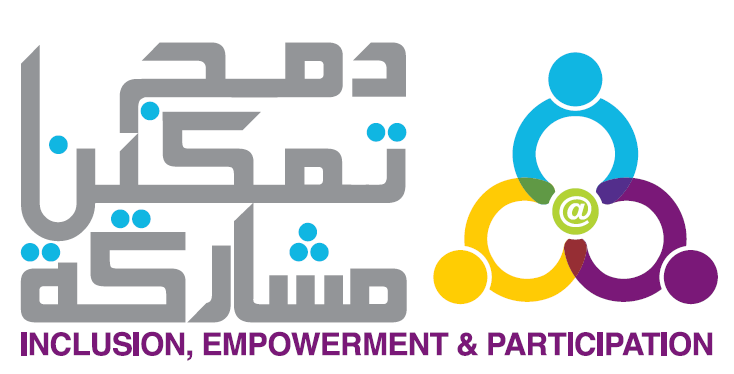 Smart Village Convention Center, Cairo, Egypt13-14 April 2014,Sponsors 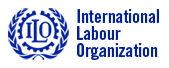 Pre –Conference Training Day: 12April 2014ICT and Inclusive employment. International Labour Organization(ILO)Day I Day 2INTERNATIONAL TELECOMMUNICATION UNIONINTERNATIONAL TELECOMMUNICATION UNIONJoint Coordination Activity 
 On Accessibility and Human FactorsTELECOMMUNICATION
STANDARDIZATION SECTORSTUDY PERIOD 2013-2016TELECOMMUNICATION
STANDARDIZATION SECTORSTUDY PERIOD 2013-2016Doc 144TELECOMMUNICATION
STANDARDIZATION SECTORSTUDY PERIOD 2013-2016TELECOMMUNICATION
STANDARDIZATION SECTORSTUDY PERIOD 2013-2016English onlyOriginal: EnglishSource:TSBTSBTitle:Agenda of the Third International Annual Conference and Exhibition on Communications and Information Technologies for People With Disabilities:  Inclusion, Empowerment, and Participation (Cairo, Egypt, 13-14 April 2014) Agenda of the Third International Annual Conference and Exhibition on Communications and Information Technologies for People With Disabilities:  Inclusion, Empowerment, and Participation (Cairo, Egypt, 13-14 April 2014) 9:30- 10:30Arrival & Registration10:30-11:30Opening Session-  Dr. Abeer Shakweer – Minister’s Advisor for Social Services- Ministry of   
   Communication and Information Technology(MCIT).-  Eng. Hatem Dewaider – CEO Vodafone. -  Dr. Youssef ElKaryoti – Regional Director ILO Organization-  H.E. Ambassador James Moran, EU Ambassador to Egypt.-  H.E Dr. Mahmoud Abou ElNasr – Minister of Education.-  H.E. Eng. Atef Helmy, Minister of Communications and Information  
   Technology.11:30-12:00ICDL4PWDs Certificates awardingAwarding the certificates for the PWDs employed through “The Training for Employment Grant”.12:00-12:30Keynote Speakers - Malcolm Johnson – Director of the Telecommunication Standardization Bureau-  
  International Telecommunication Union (ITU).- Brahima Sanou- Director, Telecommunication Development Bureau-  
  International Telecommunication Union (ITU).- Axel Leblois – President and Executive Director -The Global Initiative for  
  Inclusive ICTs (G3ict).12:30-13:00Awarding the ICDL certificates for the PWDs graduated from the “ICDL Grant”.13:00-14:00Opening of the Exhibition of Assistive Technologies H.E. Eng. Atef Helmy, Minister of Communications and Information Technology14:00-14:30Break14:30-15:30Assistive Technologies for PWDs	Prof. Suzan Shor, ITU, Accessibility toolkit accessibility for people with   disabilities.Mr. Christopher, British Federation of the Deaf People (The British Experience).15-30:16:00ICT4PWDs: Funding OpportunityDr. Heba Gaber – Research and Innovation Officer, European Union, Delegation to Egypt.Mrs. Bothaina Esmat – Head of ICT4PWDs observatory- Ministry of Communications and Information Technology. 16:00-16:30Break16:30-17:45Communications and information technology and opportunities to integrate PWDs into the labor marketMs. Amal Mwafy – ILO OrganizationMs. Debra Rue – G3ict OrganizationDr. Shereefa Masoud,, Daesn for People with Visual Disabilities .Telecom Egypt ICT Companies shared in integrate PWDs into the labor market17:45-18:45Lunch9:30-10:30Arrival & Registration10:30-11:30Integration of Educational techniques using modern technologyMrs. Heba Hagras, Assistive Technology for PWDs.Dr. Ahmed Adam, Minister’s Advisor for Special Needs. Dr. Abd ElHameed Kabash, Ain Shams University.Mr. Olaf Mittelstaedt  - Project lead Daisy Consortium11:30-12:00Break12:00-15:00Inclusive ICT for Education Seminar: The Global Initiative for  Inclusive ICTs (G3ict)- Part I  15:00-15:30Break15:30-17:30Inclusive ICT for Education Seminar: The Global Initiative for  Inclusive ICTs (G3ict)- Part II  17:30-18:30Lunch